(1993-2000-2012-2015)The ITU Radiocommunication Assembly,consideringa)	that one of the purposes of the Union is to “foster international cooperation and solidarity in the delivery of technical assistance to the developing countries and the creation, development and improvement of telecommunication equipment and networks in developing countries by every means at its disposal, ...” (No. 14 of the ITU Constitution);b)	that a further purpose of the Union is also to “undertake studies, make regulations, adopt resolutions, formulate Recommendations and Opinions and collect and publish information concerning telecommunication matters” (No. 18 of the Constitution);c)	that the Constitution and the ITU Convention consolidate the activities of the ITU relating to radiocommunications in the Radiocommunication Sector and the activities relating to the technical cooperation with, and assistance to, developing countries in the Telecommunication Development Sector;d)	that, in accordance with No. 78 of the Constitution, the functions of the Radiocommunication Sector shall be, bearing in mind the particular concerns of developing countries, to fulfil the purposes of the Union, as stated in Article 1 of the Constitution, relating to radiocommunication;e)	that Nos. 159 and 160 of the Convention require that the Radiocommunication Study Groups “... pay due attention to the study of Questions and to the formulation of Recommendations directly connected with the establishment, development and improvement of telecommunications in developing countries at both the regional and international levels” and that, for the purpose of facilitating the review of activities in the Radiocommunication Sector, “... measures should be taken to foster cooperation and coordination with ... the Telecommunication Development Sector”;f)	that Resolution 5 (Rev. ) of the World Telecommunication Development Conference further instructs the Director of the Telecommunication Development Bureau in close collaboration with the Directors of the Radiocommunication and Telecommunication Standardization Bureaux, to consider and implement the best ways and means to assist developing countries, and in particular least developed countries, in preparing for and participating actively in the work of the three Sectors, and notably in the Sector advisory groups, assemblies and conferences and in the Study Groups of particular relevance to developing countries;g)	that Resolution 66 (Rev. ) of the Plenipotentiary Conference instructs the Director of the Telecommunication Development Bureau to implement, as a priority, in close coordination with the Director of the Radiocommunication Bureau and the Director of the Telecommunication Standardization Bureau, strategies and mechanisms to encourage and facilitate the efficient use;h)	that Resolution 9 (Rev. ) of the World Telecommunication Development Conference, on the participation of countries, particularly developing countries, in spectrum management, invites the Director of the Radiocommunication Bureau to ensure that ITU-R continues the collaboration with ITU-D in the implementation of that Resolution;i) 	that Resolution 47 (Rev. Dubai, 2014) of the World Telecommunication Development Conference instructs the Director of the Telecommunication Development Bureau to collaborate closely with the Director of the Radiocommunication Bureau in order to introduce best practices in the application of ITU-R Recommendations;j) 	that, under resolves 1 of Resolution 167 (Rev. ) of the Plenipotentiary Conference, ITU should further develop its facilities and capabilities for remote participation by electronic means in appropriate meetings of the Union, and under resolves 2 thereof, ITU should continue to develop its electronic working methods concerning the development, distribution and approval of documents, and the promotion of paperless meetings;k)	that, under resolves 2 of Resolution 176 (Rev. ) of the Plenipotentiary Conference, the three ITU Sectors work closely with all organizations concerning human exposure to electromagnetic fields (EMF);l)	that, under resolves of Resolution 191 () of the Plenipotentiary Conference, ITU should ensure the preparation of an updated list containing the areas of mutual interest to the three Sectors,notinga)	the very limited material and financial resources available to the developing countries, preventing them from participating regularly in the work of the Radiocommunication Study Groups;b)	the adverse effects which the absence of the developing countries from Study Group activities has on the universal nature of Study Group decisions and, possibly, on their effective application;c)	that the procedure for adopting Recommendations by correspondence necessitates adequate exchange of information to obtain the broadest possible support;d)	that, the Radiocommunication Study Group work involves Radiocommunication Conference preparation including procedures and other matters related to the Radio Regulations, all countries, irrespective of their level of development, need to be fully informed of developments in the studies;e)	that the information meetings and informal meetings for World Radiocommunication Conference preparation provide participants with an opportunity to exchange information and views on the studies regarding WRC agenda items;f) 	that electronic meetings may lead to increased efficiency of the activities of ITU, for example by reducing the need for travel,further considering a)	the important function of the Telecommunication Development Bureau in the provision of efficient consultancy to developing countries and the need to benefit in this respect from the expertise existing in the Secretariat and Study Groups of the Radiocommunication Bureau;b)	that the complementary activities in the two Sectors, when appropriately coordinated, would benefit greatly the developing countries,recognizing1	that the developing countries themselves should, to the extent possible:1.1	participate in an active manner in the work of the Radiocommunication Study Groups, and provide any relevant technical information they possess concerning the conditions in their respective countries;1.2	exchange technical information on Study Group matters among themselves in areas of common interest;1.3	take advantage of the participation of countries of the same region in the meetings of the Study Groups;1.4	when they face difficulties which may be of interest to other administrations during the course of operating radio services, be encouraged to submit contributions to the Radiocommunication Bureau describing these difficulties. The Director of the Radiocommunication Bureau will communicate these contributions to the appropriate Study Group(s);2	that the electronic working methods such as, but not limited to, audio and video webcasts, use of videoconferencing, real-time captioning and web-based collaboration tools, that are currently introduced at ITU will facilitate the remote participation of developing countries in the work of ITU;3	that providing free online access to ITU-R Recommendations, Reports and Handbooks facilitates awareness and participation of developing countries in the work of ITU-R;4 	that electronic remote participation will reduce travel costs and will facilitate wider participation of developing countries in the work of ITU-R meetings that require their attendance;5	that the following are substantial areas of ITU-D and ITU-R mutual interest: participation of countries, particularly developing countries, in spectrum management ( Resolution 9); broadband access technologies developing countries (ITU-D Question /1); telecommunications/ICTs for rural and remote areas (Q 5/1); migration  (Q /1); utilization of telecommunications/ICTs for disaster  (Q 5/2); ICT and  (Q 6/2);  (Q 7/2); telecom infrastructure sharing and Cognitive Radio Systems (CRS) assisting Licensed Shared Access (LSA) or Dynamic Spectrum Access (DSA),further recognizingthat in accordance with No. 134 of the Convention, the Radiocommunication Assembly shall “group Questions of interest to developing countries, as far as possible, in order to facilitate their participation in the study of those Questions”,convincedof the need to enhance the participation and attendance of developing countries in the work of ITU,resolves1	that the Radiocommunication Advisory Group (RAG) and the Director of the Radiocommunication Bureau shall continue to cooperate actively with the Telecommunication Development Advisory Group (TDAG) and the Director of the Telecommunication Development Bureau in identifying and implementing means facilitating developing countries to participate in the Study Group’s activities;2	to continue facilitating the participation of developing countries through extensive use of remote participation by electronic means, as appropriate, at meetings of ITU-R Study Groups, Working Parties and Task Groups and the Telecommunication Development Bureau should be urged to consider possibilities for providing developing countries with such means;3	that, pursuant to No. 224 of the Convention, the Director of the Radiocommunication Bureau shall assist the Director of the Telecommunication Development Bureau in organizing worldwide and/or regional information meetings, seminars and workshops that will provide developing countries with the required information on ITU-R activities;4	that, pursuant to No. 166 of the Convention, the Director of the Radiocommunication Bureau shall provide assistance to the developing countries in their preparations for radiocommunication conferences;5	that, pursuant to No. 175B of the Convention, the Director of the Radiocommunication Bureau shall take practical measures to facilitate the participation of developing countries in the radiocommunication study groups and other groups;6	that the Director of the Radiocommunication Bureau, assisted by the Radiocommunication Study Groups, shall provide the Telecommunication Development Bureau with the necessary assistance in the development and updating of Handbooks and ITU-D Reports;7	that the Director of the Radiocommunication Bureau, assisted by the Radiocommunication Study Groups, shall contribute to and participate in the work of the Telecommunication Development Study Groups, when considering relevant studies to which they may give valuable inputs;8	that the Director of the Radiocommunication Bureau shall cooperate with the Directors of the other two Bureaux relating to the activities in the development of, and updating of, Handbooks and Reports with the view to avoiding duplication of effort;9	that, in the process of cooperating actively with the Telecommunication Development Bureau, all radiocommunication activities of the Union in the field of telecommunication development should be closely coordinated in the interest of achieving efficiency, effectiveness and avoiding duplication of effort;10	that the Director of the Radiocommunication Bureau, in accordance with Objective R.3, and related outputs, of ITU-R pursuant to Resolution 71 (Rev. ) of the Plenipotentiary Conference shall foster the acquisition and sharing of knowledge and know-how on radiocommunications and provide assistance to members, in particular developing countries and LDCs; including assistance in the development of the ITU-D Spectrum Management Training Programme (SMTP),instructs the Chairmen of the Study Groups and the Director of the Radiocommunication Bureauto take all appropriate actions for the implementation of this Resolution, among others, by motivating participants in the Radiocommunication Sector to provide assistance to the Telecommunication Development Sector,urges administrations and members of the Radiocommunication Sectorto actively participate in the implementation of this Resolution, among others, by providing experts to assist developing countries, by contributing to the information meetings and seminars and workshops, by providing the necessary expertise in matters under consideration by the Telecommunication Development Study Groups and by hosting trainees from developing countries.______________Radiocommunication Assembly (RA-19)
Sharm el-Sheikh, Egypt, 21-25 October 2019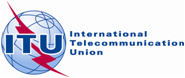 PLENARY MEETINGDocument RA19/PLEN/63-EPLENARY MEETING24 October 2019PLENARY MEETINGOriginal: EnglishCommittee 5Committee 5draft revision of resolution ITU-R 7-3draft revision of resolution ITU-R 7-3Telecommunication development including liaison and collaboration 
with the ITU Telecommunication Development SectorTelecommunication development including liaison and collaboration 
with the ITU Telecommunication Development Sector